Springfield School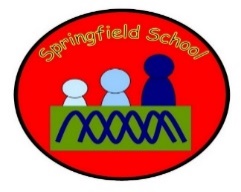 Take the objectives for the LO stickers from this section Progression of Learning Blackbirds Class Medium Term Planning for RE Topic: Pioneers Lesson 1 ‘link it’ What do we remember about Judaism?  Brainstorm what we know about Judaism?Main values of Judaism   Lesson 2 ‘learn it’ What do we remember about Judaism?  Explore Jewish festivals Learn about how festivals are celebrated in the Jewish faith and what they represent Lesson 3 ‘link it’ What do we remember about Islam?  Brainstorm what we know about Islam?Main values of Islam. Lesson 4 ‘learn it’ What do we remember about Islam?  Explore Islamic festivals Learn about how festivals are celebrated in the Islamic faith and what they represent Lesson 5 ‘learn it’Comparing Judaism and Islam. What are the similarities and differences of Judaism and Islam. Lesson 5 ‘show it’Comparing Judaism and Islam. What do you know about Judaism and Islam. Take the quiz and show what you know. Substantive Knowledge  (Content)Disciplinary Knowledge  (Skills) Explore the life of key religious figures and make links with teachings and practices of special significance to followers - 2.1cInvestigate some features of key religious festivals and celebrations and identify similarities and differences - 2.2cResearch some key events in the development of a religious tradition and explain the impact on believers today -2.4cRecall and name different beliefs and practices, including festivals, worship, rituals and ways of life, in order to find out about the meanings behind them.Describe and make connections between different features of the religions and worldviews they study, discovering more about celebrations, worship, pilgrimages and the rituals which mark important points in life, in order to reflect on their significance.‘Link It’ ‘Learn It’‘Check It’ ‘Show It’‘Know It’Previous learning of pupils Previous knowledge of Buddhism and Sikhism Activities provided during lesson Resources  RE boxes with artefacts Independent activities linked to lesson Resources  Foods, religious practices, music How will the pupils share knowledge during or end of lessonPhotos and PPT Share and discuss work Retrieve or generalization of learning after lesson Know and celebrate different traditions and world views Compare religions and world views to own transitions and world views  